JAK BYĆ AUTORYTETEM DLA SWOJEGO DZIECKA?Nigdy  nie okłamuj swojego dziecka. Mów prawdę dostosowaną do poziomu możliwości zrozumienia przez syna czy  córkę albo odmawiaj jej ujawnienia, jeśli uważasz,że jest to  dla dziecka za trudne do  przyjęcia lub niebezpieczne.Dbaj o  zgodność swoich słów z czynami. Nie rób czegoś co  potępiasz i  nie potępiaj czegoś, co  robisz.Nie udawaj, że coś wiesz,  jeśli  tak nie jest. Powiedz uczciwie, że nie wiesz, ale się dowiesz i  dotrzymaj słowa.Dotrzymuj słowa.Bądź konsekwentny ale nie fanatyczny. Niech  w rodzinie zawsze będzie możliwa rozmowa i uczciwe negocjacje. Nie obawiaj  się zmienić zdania jeśli padną sensowne argumenty.Śmiało wypowiadaj  swoje poglądy  i  broń ich ale nie myl poglądów                z zakazami i  nakazami.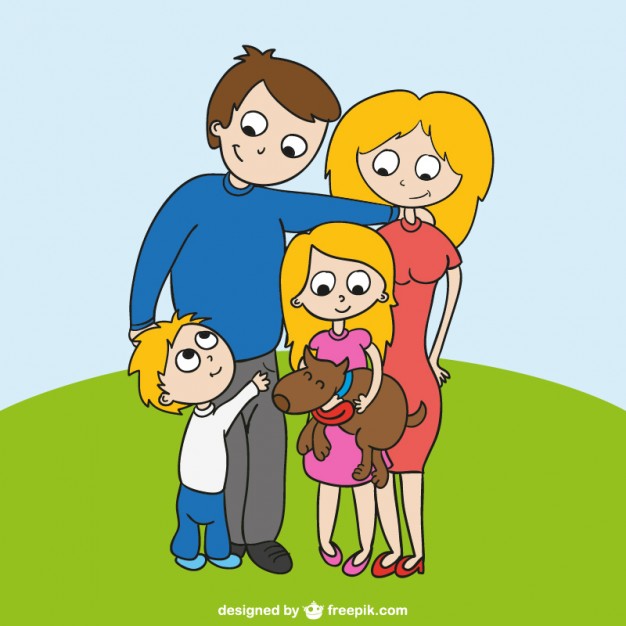 Nie bój  się przyznać przed  dzieckiem do  błędu a nawet przeproś je, jeśli nie miałeś racji.Nie bądź dwulicowy. Nie ciesz się ostentacyjnie z wizyty cioci, a gdy zamkną się za nią drzwi, nie mów z ulgą, jak to  dobrze, że wreszcie sobie poszła.Nie tłumacz się okolicznościami,  jeśli o  czymś zapomniałeś                              lub nie dotrzymałeś  słowa.Nie wypowiadaj się w domu pogardliwie o  ludziach, którym publicznie okazujesz pozytywne uczucia.Jeśli dziecko (bez względu na wiek) mówi do  ciebie poważnie, poważnie              go wysłuchaj i poważnie mu  odpowiedz.Nigdy nie ośmieszaj dziecka i  nie stawaj  przeciwko niemu, szczególnie               w obecności jego rówieśników.Możemy dodać do tego inne zasady, które podyktują nam rozum i serce.Jeżeli będziemy ich przestrzegać, możemy spać spokojnie. Autorytet, ten oparty na szacunku, a nie na lęku i sile, mamy zapewniony.